Занятие по развитию речиТема: «Есть у нас танкисты, есть и моряки…»Для детей подготовительной к школе группы.Составитель: Балакина Алевтина Сергеевна, учитель- логопед.Цели и задачи:   Помочь детям запомнить названия военных профессий. Учить подбирать прилагательные – качества человека; согласовывать числительные с существительными и прилагательными. Продолжать учить детей составлять слова из заданных звуков. Воспитывать интерес и уважение к защитникам отечества.Ход занятия: 1На парад идет отряд, барабанщик очень рад, барабанит, барабанит полтора часа подряд, левой- правой, левой- правой, барабан уже дырявый!Дети шагают под ритм к стульям.На парад идет отряд, барабанщик очень рад, барабанит, барабанит полтора часа подряд, левой- правой, левой- правой, барабан уже дырявый!Дети шагают под ритм к стульям.Развитие общей моторики, чувства ритма.2Есть у нас солдаты – меткие стрелки, есть у нас танкисты, есть и моряки… Достать игрушку- корабль, прямоугольники- схемы слов.Есть у нас солдаты – меткие стрелки, есть у нас танкисты, есть и моряки… Достать игрушку- корабль, прямоугольники- схемы слов.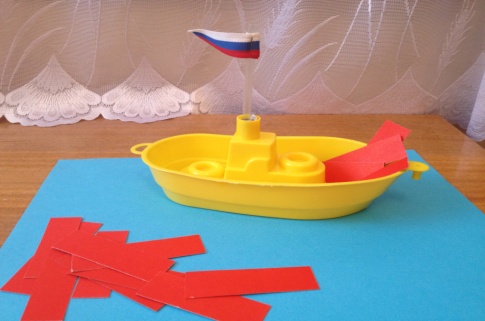 3 Кто управляет кораблем?  Каким должен быть капитан? Смелый, отважный, неловкий, храбрый, трусливый, умный, точный, ловкий, умелый, глупый, аккуратный, выносливый, внимательный, бесстрашный, боязливый, сильный, решительный, мужественный, глупый, настойчивый, здоровый. Кто управляет кораблем?  Каким должен быть капитан? Смелый, отважный, неловкий, храбрый, трусливый, умный, точный, ловкий, умелый, глупый, аккуратный, выносливый, внимательный, бесстрашный, боязливый, сильный, решительный, мужественный, глупый, настойчивый, здоровый.Если слово нравится, капитан должен быть таким, то ребенок берет прямоугольник- схему, кладет на  корабль.4Есть много военных профессий, где нужны смелость, отвага, мужество – это наши защитникиТанкист, артиллерист, связист, пограничник, десантник, летчик, и др.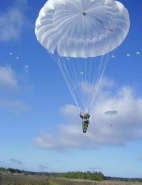 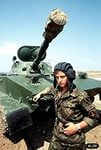 Есть много военных профессий, где нужны смелость, отвага, мужество – это наши защитникиТанкист, артиллерист, связист, пограничник, десантник, летчик, и др.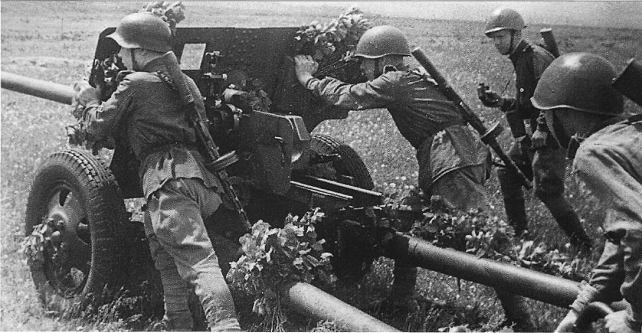 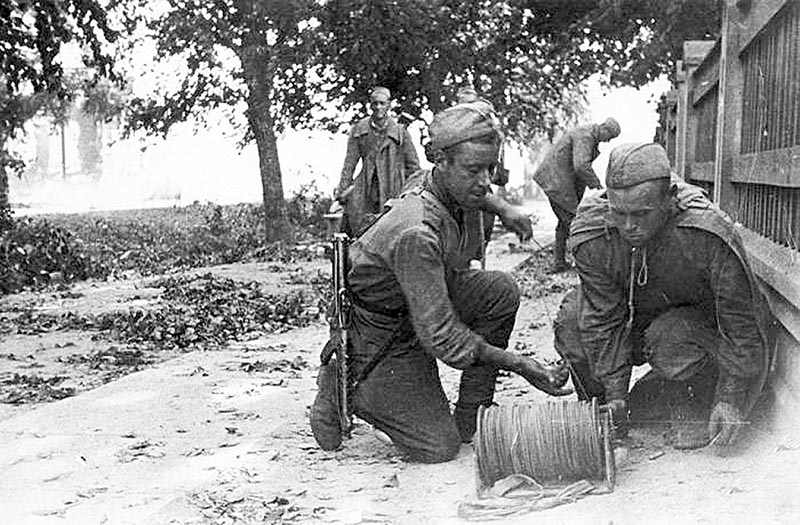 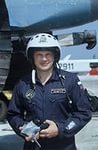 Картинки ставить5Составление предложений по картинкам.«Скажи три слова про…, что он делает?»Педагог называет военную профессию любую.Ребенок: Артиллерист заряжает пушку.Составление предложений по картинкам.«Скажи три слова про…, что он делает?»Педагог называет военную профессию любую.Ребенок: Артиллерист заряжает пушку.Три прямоугольника- схема предложения их трёх слов.6 Узнай слово по загаданным звукам: Тарелка, Арбуз, Ножницы, Колокольчик.Полка, Утка, Шар, Клокольчик, Арбуз.  танк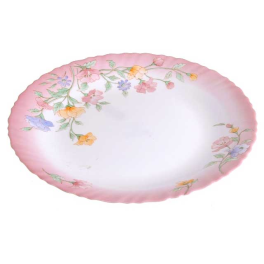 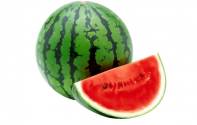 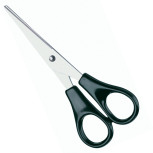 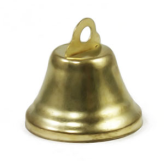 Картинки из игры«Как зовут»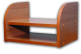 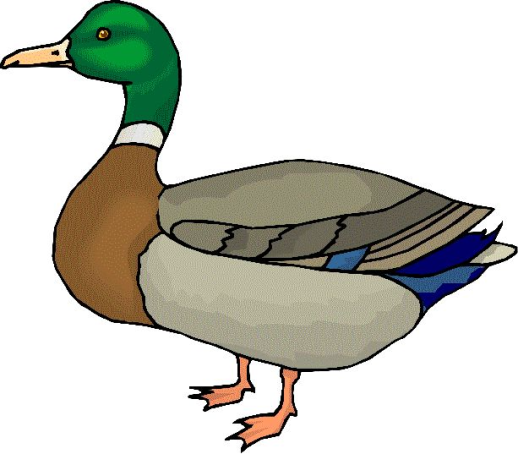 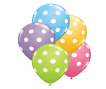 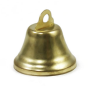 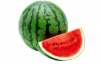 пушкаКартинки из игры«Как зовут»пушка7ФизпаузаНа одной ноге постой- ка, будто ты солдатик (летчик) стойкий.Ногу левую к груди, да смотри - не упади.А теперь постой на левой, если ты солдатик (летчик) смелый.Раз – два – дружно в ногу, три – четыре, тверже шаг.На одной ноге постой- ка, будто ты солдатик (летчик) стойкий.Ногу левую к груди, да смотри - не упади.А теперь постой на левой, если ты солдатик (летчик) смелый.Раз – два – дружно в ногу, три – четыре, тверже шаг.На одной ноге постой- ка, будто ты солдатик (летчик) стойкий.Ногу левую к груди, да смотри - не упади.А теперь постой на левой, если ты солдатик (летчик) смелый.Раз – два – дружно в ногу, три – четыре, тверже шаг.8Упражнение «Сделай столько». Педагог называет словосочетание. Ребенок бросает кубик, смотрит, сколько выпало, добавляет в словосочетание числительное. Примеры словосочетаний: Точный артиллерист, быстрая ракета, внимательный пограничник, пограничная полоса, смелый летчик, мужественный десантник, боевой корабль, ловкий танкист, храбрый связист, военный самолет, бесстрашный разведчик, выносливый пехотинец.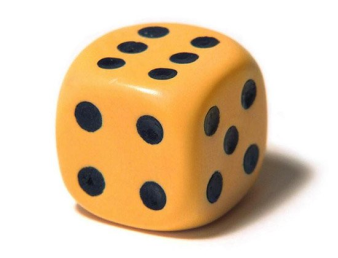 Упражнение «Сделай столько». Педагог называет словосочетание. Ребенок бросает кубик, смотрит, сколько выпало, добавляет в словосочетание числительное. Примеры словосочетаний: Точный артиллерист, быстрая ракета, внимательный пограничник, пограничная полоса, смелый летчик, мужественный десантник, боевой корабль, ловкий танкист, храбрый связист, военный самолет, бесстрашный разведчик, выносливый пехотинец.Упражнение «Сделай столько». Педагог называет словосочетание. Ребенок бросает кубик, смотрит, сколько выпало, добавляет в словосочетание числительное. Примеры словосочетаний: Точный артиллерист, быстрая ракета, внимательный пограничник, пограничная полоса, смелый летчик, мужественный десантник, боевой корабль, ловкий танкист, храбрый связист, военный самолет, бесстрашный разведчик, выносливый пехотинец.9 «Да и нет» Дети задают вопросы и угадывают, что в мешке…Педагог может отвечать только ДА и НЕТ «Да и нет» Дети задают вопросы и угадывают, что в мешке…Педагог может отвечать только ДА и НЕТВ мешке – игрушка ТАНК.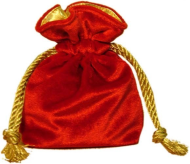 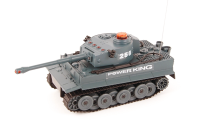 итогВы справились со всеми заданиями, как настоящие солдаты. Не забудьте поздравить пап и дедушек с праздником. Вы справились со всеми заданиями, как настоящие солдаты. Не забудьте поздравить пап и дедушек с праздником. 